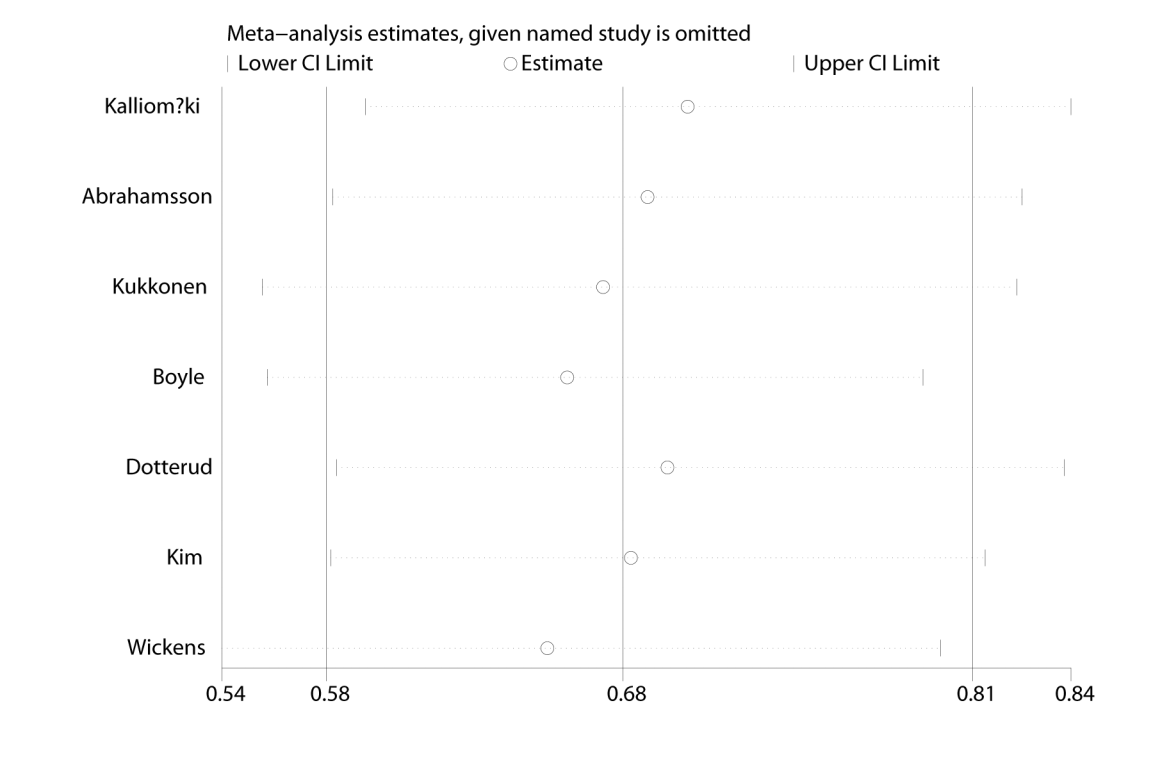 Figure S1. sensitivity analysis for atopic eczema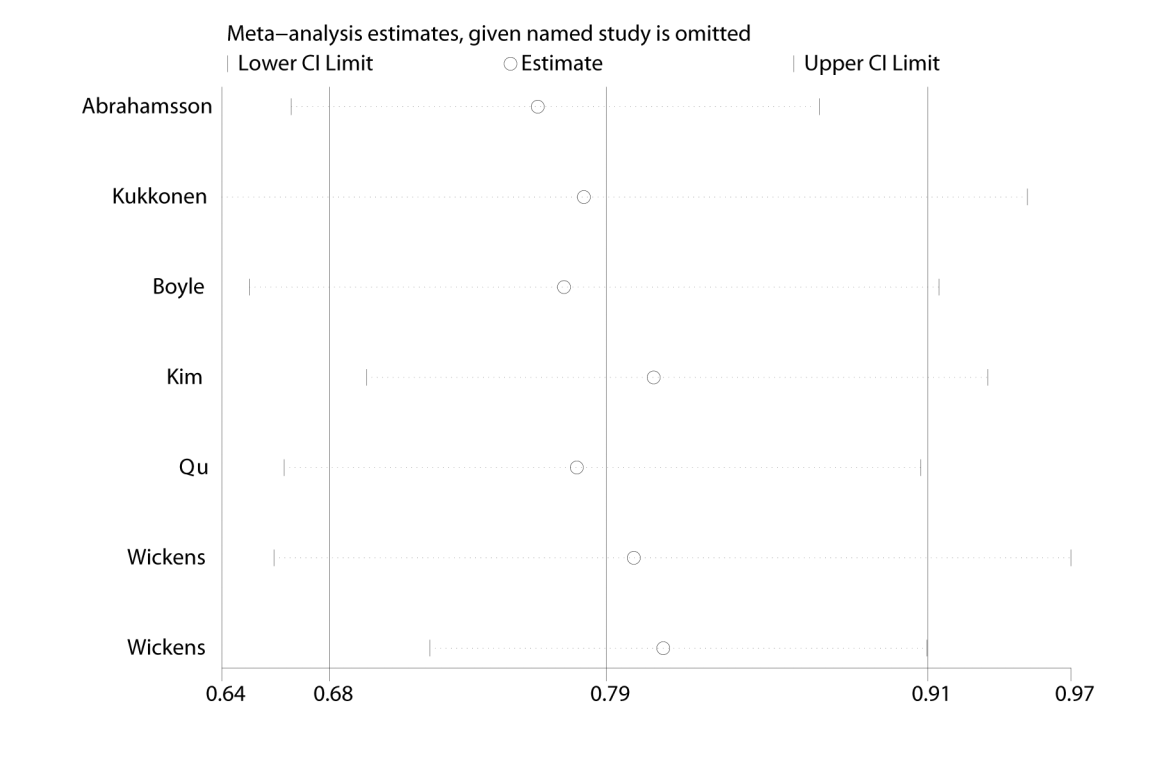 Figure S2. sensitivity analysis for eczema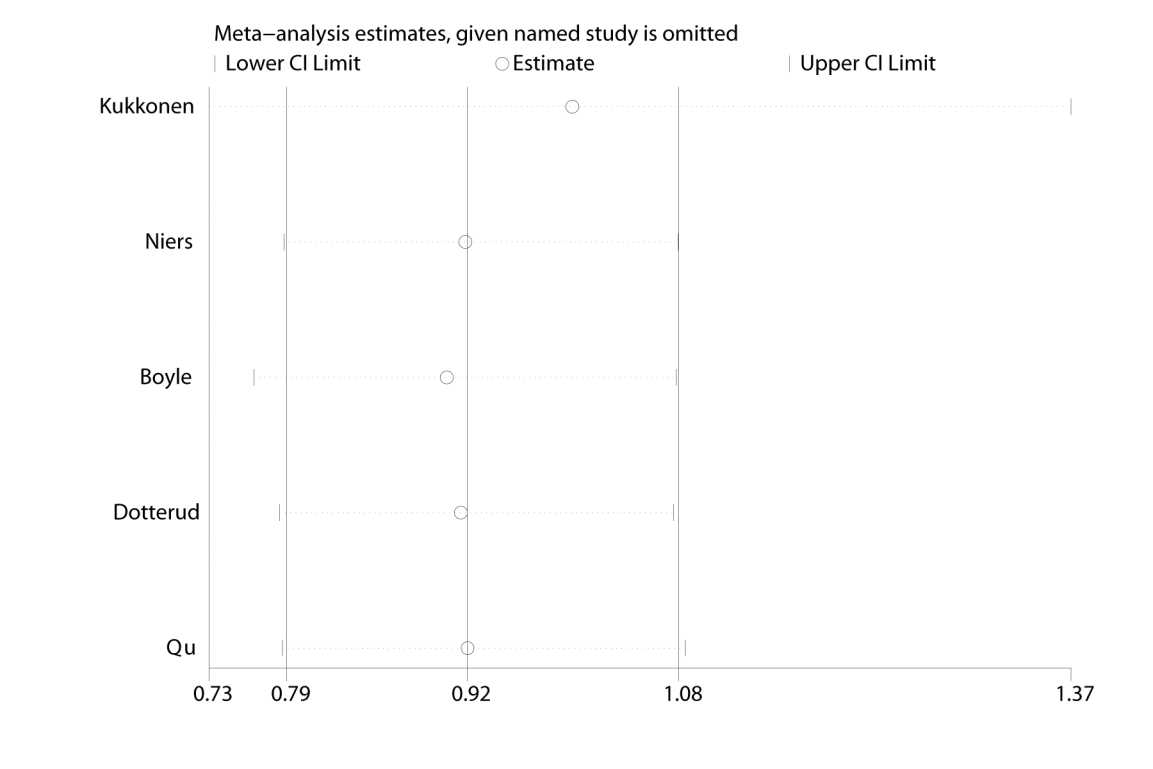 Figure S3. sensitivity analysis for allergic disease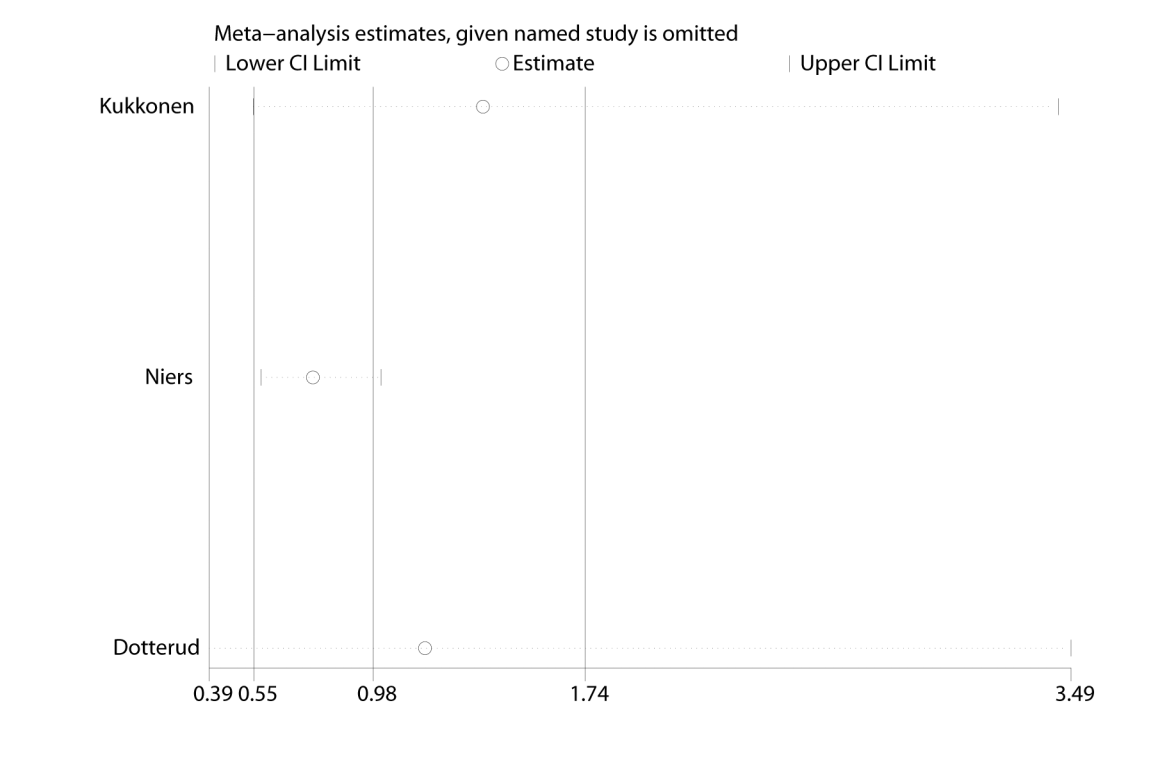 Figure S4. sensitivity analysis for IgE-associated allergic disease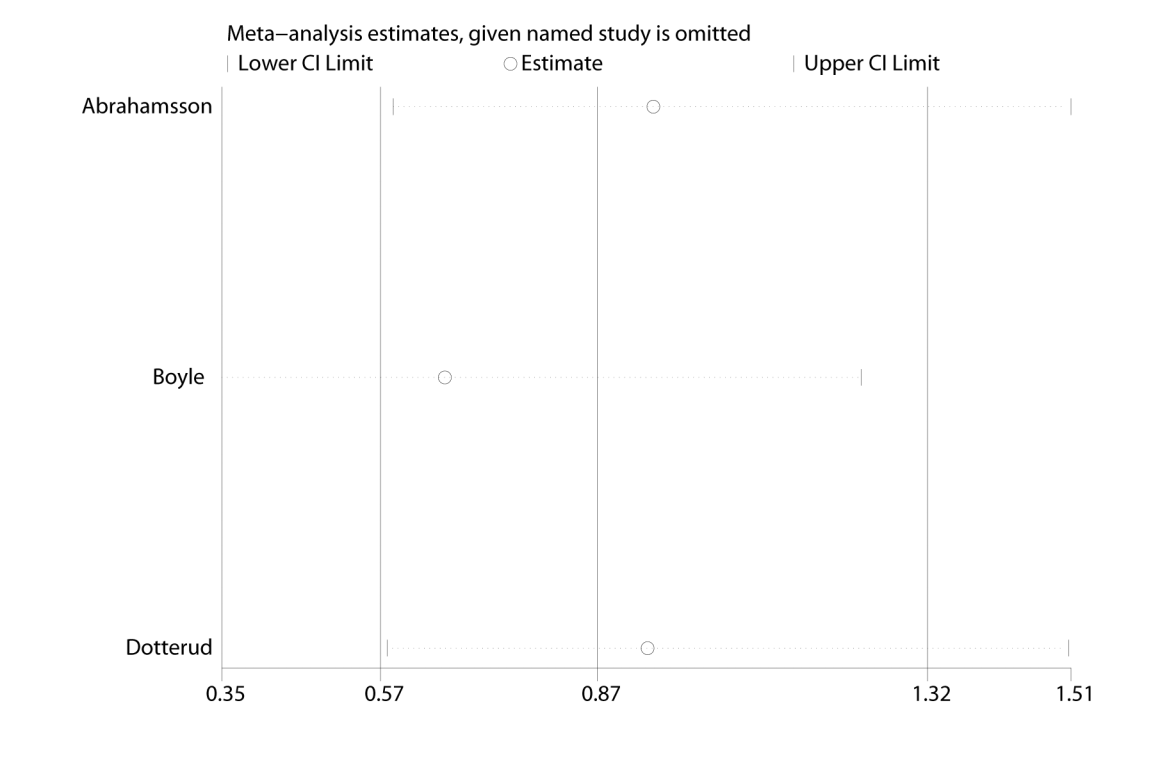 Figure S5. sensitivity analysis for asthma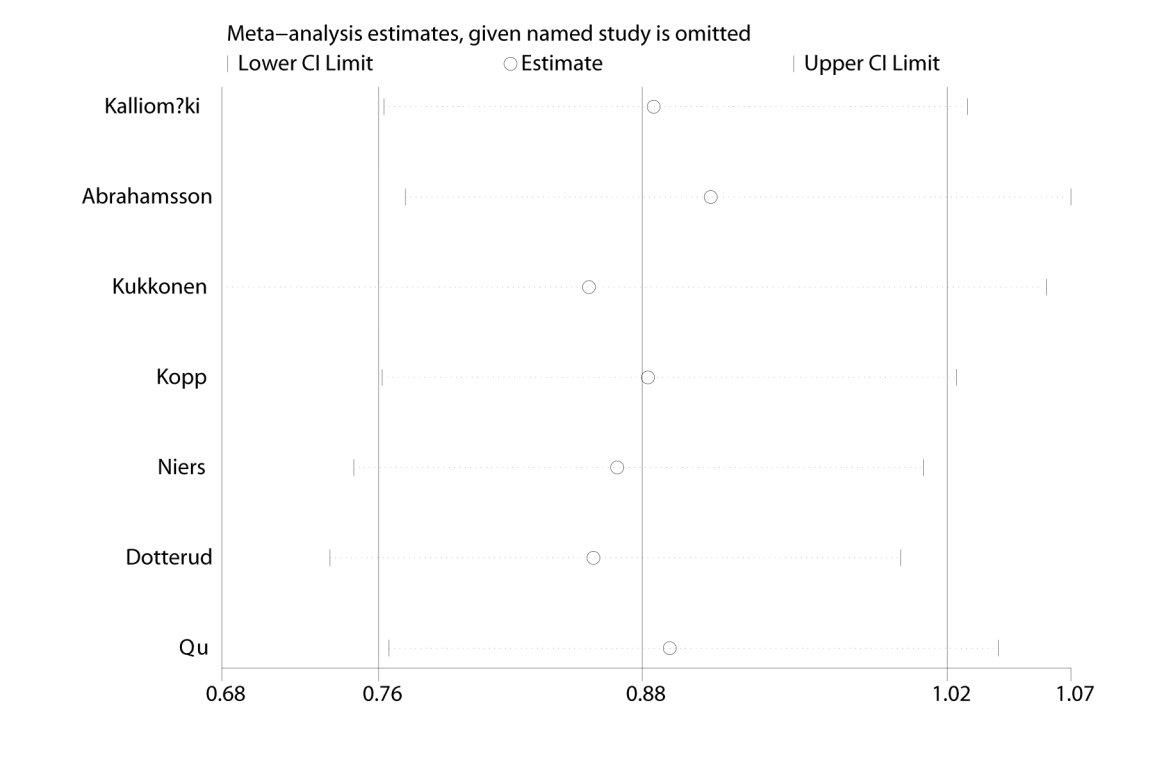 Figure S6. sensitivity analysis for sensitization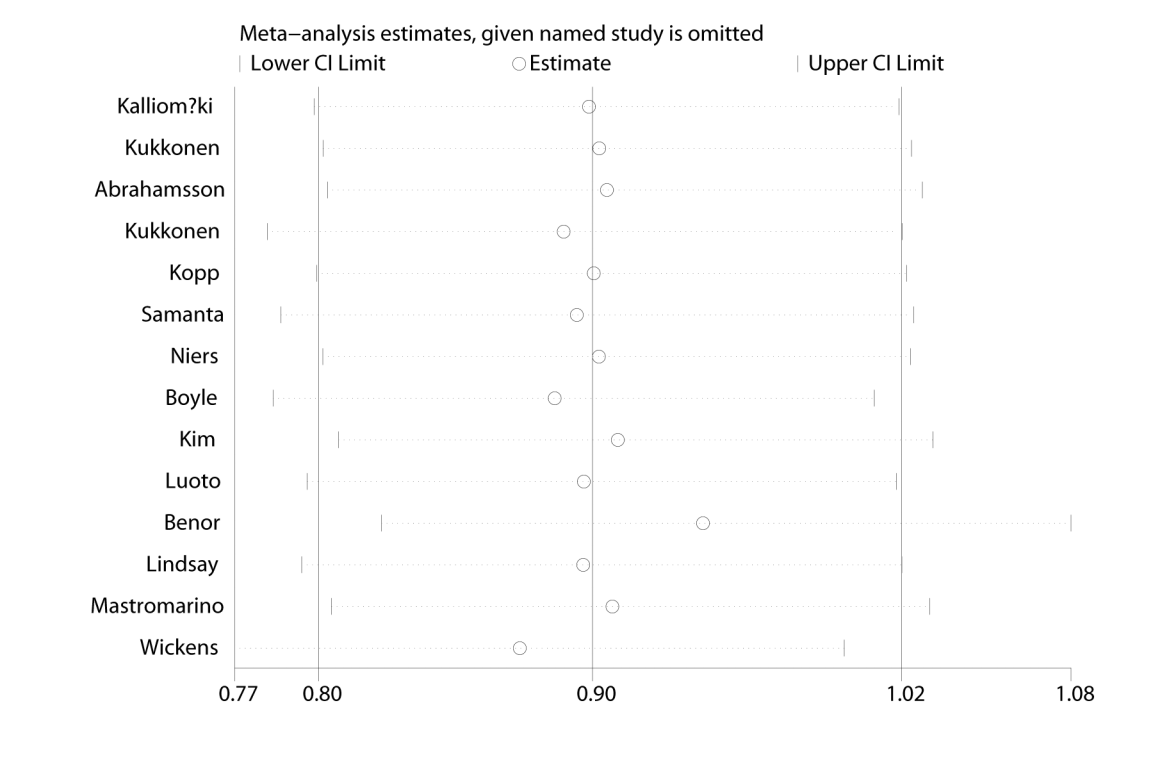 Figure S7. sensitivity analysis for caesarian section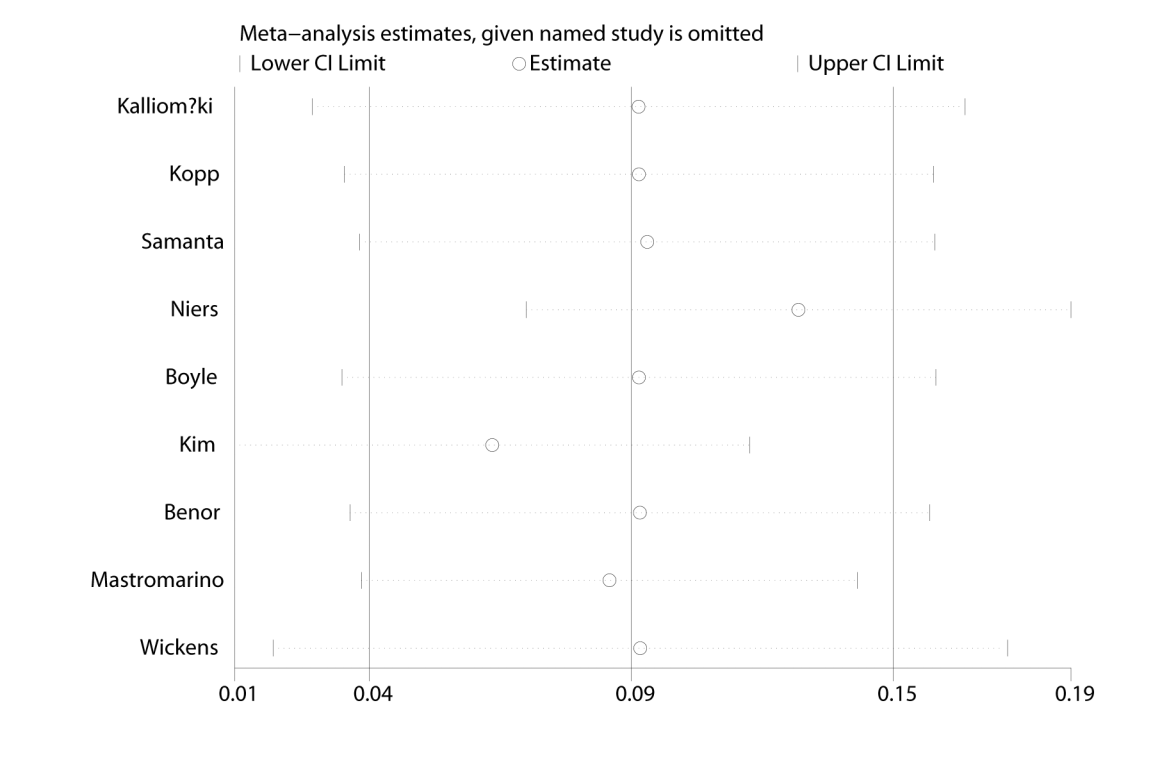 Figure S8. sensitivity analysis for gestational age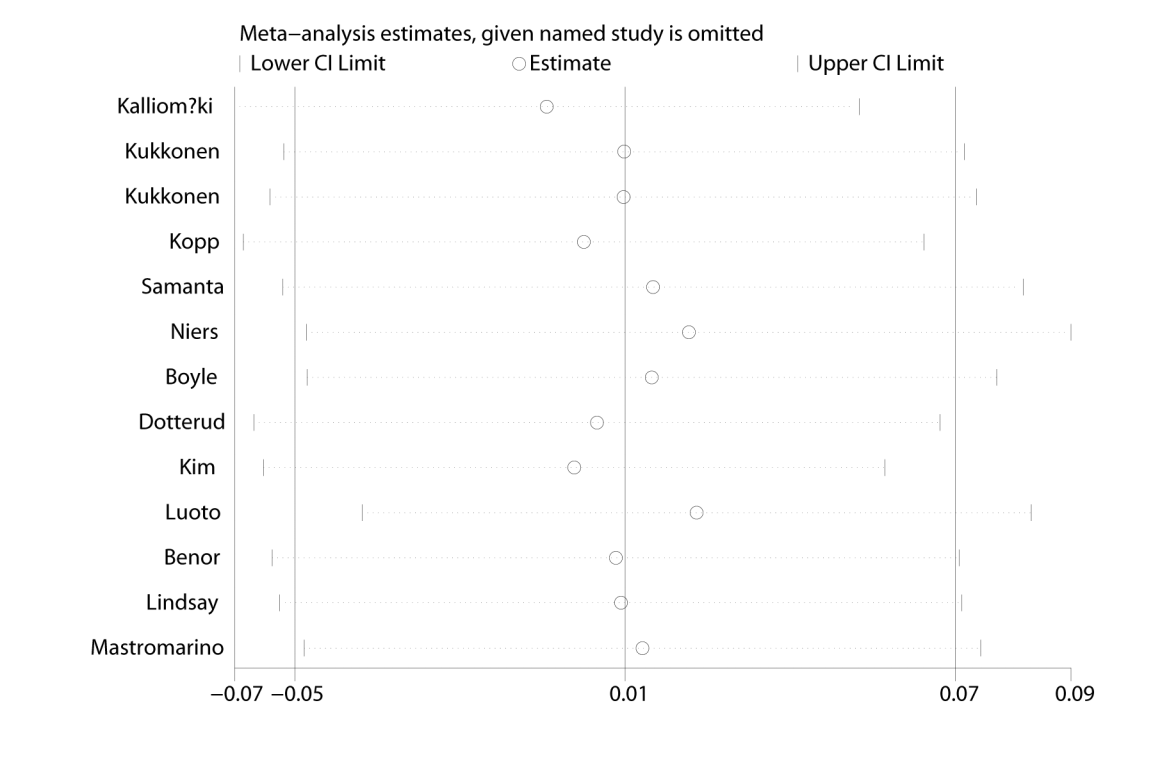 Figure S9. sensitivity analysis for birth weight